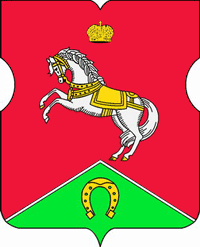 СОВЕТ ДЕПУТАТОВмуниципального округаКОНЬКОВОРЕШЕНИЕ26.03.2019		5/3         _________________№___________________В соответствии с нормами Федерального закона от 06.10.2003 № 131-ФЗ «Об общих принципах организации местного самоуправления в Российской Федерации», Устава Внутригородского муниципального образования –муниципального округа Коньково, в свете действий (бездействия)депутата Совета депутата муниципального округа Коньково Соколова С.Ю. и сотрудников аппарата муниципального округа Коньково в отношении неисполнения Решения Совета депутатов муниципального округа Коньково от 13.11.2018 № 10/1 «Об удалении Главы муниципального округа Коньково г. Москвы Соколова С.Ю. в отставку», Решения Совета депутатов муниципального округа Коньково от 13.11.2018 № 10/2 «О досрочном прекращении полномочий заместителя Председателя Совета депутатов муниципального округа Коньково», Решения Совета депутатов муниципального округа Коньково от 13.11.2018 № 10/3 «Об избрании заместителя председателя Совета депутатов муниципального округа Коньково» в части  сложения и передачи полномочий главы муниципального округа Коньково и руководителя аппарата Совета депутатов муниципального округа Коньково, в числе прочего отказа в передачи печати Аппарата Совета депутатов муниципального округа Коньково и Главы муниципального округа Коньково надлежащему лицу,Советом депутатов принято решение:Утвердить ЭСКИЗ печати «Аппарат Совета депутатов муниципального округа Коньково» (Приложение № 1).Изготовить печать «Аппарат Совета депутатов муниципального округа Коньково», в соответствии с утвержденным ЭСКИЗОМ. Назначить ответственным заизготовление печати «Аппарат Совета депутатов муниципального округа Коньково» временно исполняющего обязанности главы муниципального округа Коньково, заместителя Председателя Совета депутатов муниципального округа Коньково - Малахова С.В.Признать недействительными ранее действующие печати «Аппарат Совета депутатов муниципального округа Коньково» и «Глава муниципального округа Коньково».Признать незаконным использование ранее действующих печатей «Аппарат Совета депутатов муниципального округа Коньково» и «Глава муниципального округа Коньково» с 14.11.2018.Опубликовать настоящее решение в издании «Муниципальный бюллетень района Коньково», и в бюллетене «Московский муниципальный вестник».Контроль за исполнением настоящего решения возложить на временно исполняющего обязанности главы муниципального округа Коньково, заместителя Председателя Совета депутатов муниципального округа Коньково - Малахова С.В.временно исполняющий обязанности главымуниципального округа Коньково,заместитель Председателя Совета депутатовмуниципального округа Коньково                  ________________  С. В. МалаховПриложение №1 к решению Совета депутатов муниципального округа Коньковоот «26» марта 2019 года №5/3ЭСКИЗ печати «Аппарат Совета депутатов
муниципального округа Коньково»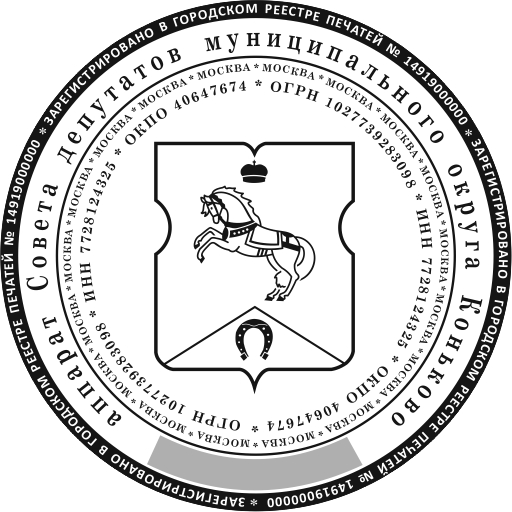 О печати Аппарата Совета депутатов муниципального округа Коньково и Главы муниципального округа Коньково